MotivationsschreibenWas Sie über mich wissen solltenSehr geehrte Frau Müller,die Digitalisierung der Welt schreitet manchmal schneller voran, als wir es selbst bemerken. Allein der Unterschied zu dem Stand vor meinem Bachelorstudium ist enorm und zeigt, dass Digitalität schon längst ein fester Bestandteil der Wirtschafts- und Unternehmensprozesse ist. Spätestens seit meiner Bachelorarbeit widme ich meine Aufmerksamkeit diesem Thema und möchte nun die Möglichkeit nutzen, mich im Master „Digital Business Economics“ weiter darauf zu spezialisieren. Durch mein Bachelorstudium habe ich die wichtigsten Skills und Kompetenzen erworben, die ein Wirtschaftswissenschaftler braucht. Zum Beispiel mein Praxissemester in dem internationalen Unternehmen Musterfirma hat viel zu meiner persönlichen und beruflichen Entwicklung beigetragen. Denn während dieser Zeit konnte ich aktiv an dem Projekt „Digitale Prozesse von Morgen“ mitarbeiten und mir einen umfassenden Blick auf die bereits bestehenden Prozesse erarbeiten.Auch meine Werkstudententätigkeit bei der Firma Muster war ein Gewinn für mich. Ich habe den Berufsalltag im modernen Consulting kennengelernt und konnte mithilfe meines Teams erste digitale Arbeitsprozesse nachhaltig in das Unternehmen integrieren. Mit dem Masterabschluss möchte ich in Zukunft auch weiterhin ähnliche Veränderungen für und mit Unternehmen schaffen. Weil das Masterprogramm Ihrer Universität in dieser Hinsicht sehr fortschrittlich ist, habe ich mich für die Bewerbung bei Ihnen entschieden. Denn ich bin zuversichtlich, dass ich mit Ihren Lernplan noch viele persönliche und berufliche Fortschritte machen kann.Damit komme ich zu dem Schluss, dass ich als Student mit viel praktischer Erfahrung und ausgebildeten Kompetenzen perfekt für das Masterprogramm Ihrer Universität geeignet bin. Ich bedanke mich dafür, dass meine Bewerbung in Betracht gezogen wird. Für weitere Fragen stehe ich Ihnen jederzeit zur Verfügung und freue mich auf eine positive Rückmeldung!Mit freundlichen Grüßen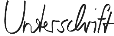 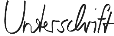 Max Mustermann